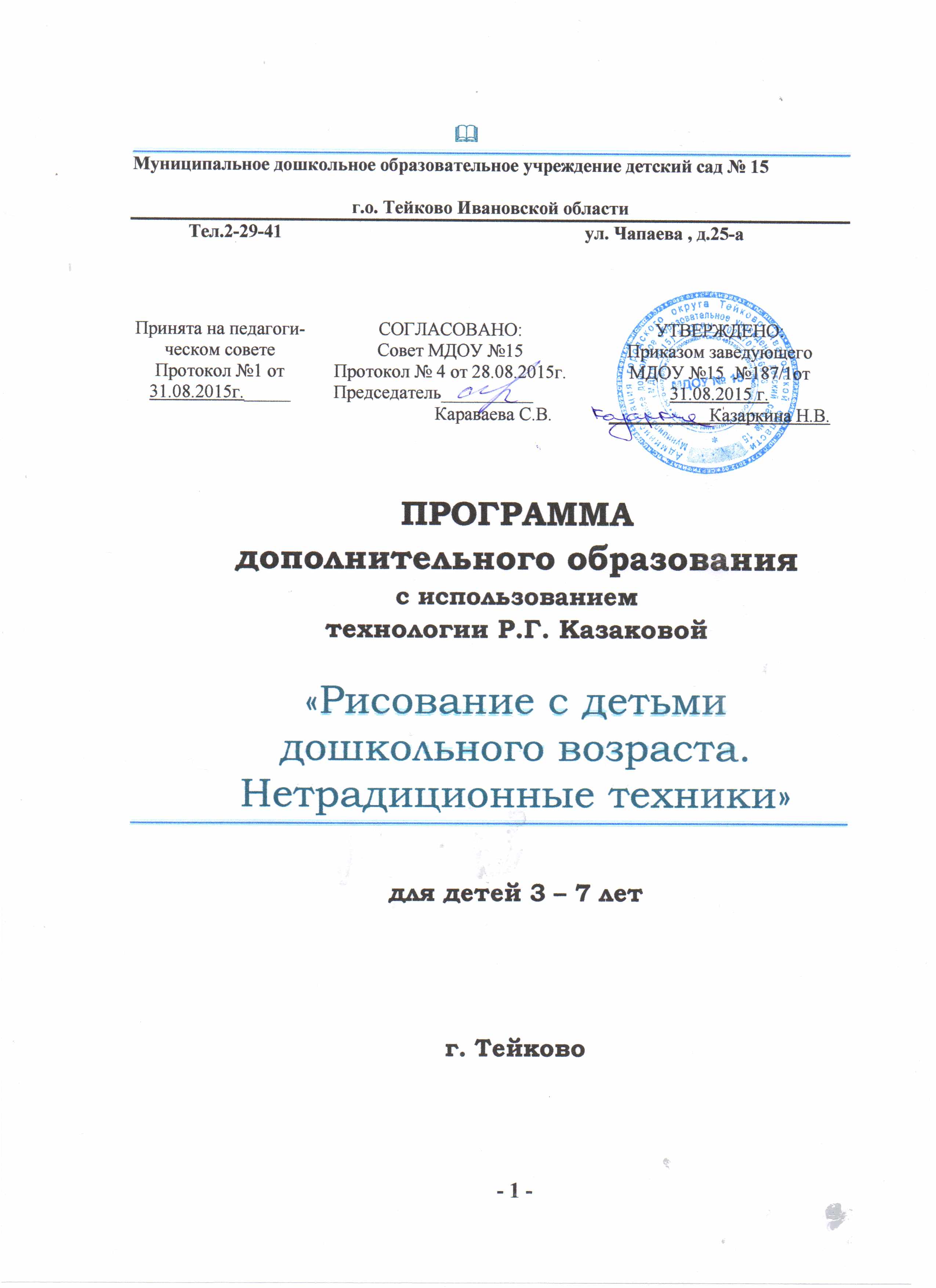 Содержание1. Целевой раздел …………………………………………………….стр. 3 1.1. Пояснительная записка………………………………………………стр. 3  1.1.1.Цели и задачи программы………………………………………..стр. 4  1.1.2. Принципы и подходы к формированию программы…….стр. 4 1.2. Планируемые результаты ……………………………………………стр. 5  1.2.1. Целевые ориентиры на этапе завершения образования (к 7 годам)…………………………………………………………………………….стр. 5  1.2.2. Критерии оценивания овладения нетрадиционными изобразительными техниками …………………………………………………….стр. 5 1.3. Развивающее оценивание качества образовательной деятельности по программе……………………………………………………………..стр. 72. Содержательный раздел …………………………………….стр. 8 2.1. Содержание образовательной работы по областям ………..стр. 8  2.1.1. Примерная тематика годового планирования…………….стр.12 2.2.Описание вариативных форм, способов, методов и средств реализации Программы………………………………………………………..стр. 15 2.3.  Работа с родителями………………………………………………..стр. 193. Организационный раздел ………………………………….стр. 20 3.1. Материально-техническое обеспечение ……………………….стр. 20 3.2. Методическое обеспечение ……………………………………….стр. 20 3.3. Формы и режим организованной образовательной        деятельности…………………………………………………………….стр.211. Целевой раздел1.1. Пояснительная запискаТехнология Р.Г. Казаковой «Рисование с детьми дошкольного возраста. Нетрадиционные техники» является технологией способов создания нового, оригинального произведения искусства, в котором гармонирует цвет, линия, сюжет. Данная технология эффективно содействует духовному и интеллектуальному развитию детей в дошкольном детстве. Строится на авторской концепции эстетического воспитания и развития художественно-творческих способностей детей. Имеет четкую структуру и учитывает нарастание творческих возможностей детей с трёх до шести лет.Изобразительная деятельность, включающая в себя рисование, лепку и аппликацию, является одним из самых интересных видов деятельности детей дошкольного возраста. Она позволяет ребёнку отразить в изобразительных образах свои впечатления об окружающем его мире, выразить своё отношение к нему. Вместе с тем изобразительная деятельность имеет неоценимое значение для творческого развития ребёнка.К концу дошкольного возраста ребёнок представляет собой личность. Он имеет представление о том, какого он пола, знает, в какой стране он живёт. Он уже понимает, что оценка его поступков и мотивов определяется не только его собственным отношением к самому себе, но, прежде всего тем, как его поступки выглядят в глазах окружающих людей. Это всё обусловливается тем, что дошкольный возраст в целом является «сензитивным» периодом развития ребёнка. Наличие сензитивных периодов развития объясняется тем, что наибольшее влияние обучения оказывает на те психические качества, которые только начинают формироваться. В этот момент они наиболее гибки, податливы, пластичны, их можно ”повернуть” в новую сторону. И дошкольный возраст наиболее чувствителен к тем видам обучения, которые воздействуют на развитие восприятия, воображения, мышления, а также на развитие творчества.Творческий процесс — это создание новых общественно значимых духовных и материальных ценностей. Процесс творчества включает в себя интеллектуальную деятельность по осмыслению жизни, созданию новых теоретических идей и деятельность физическую по внедрению их в жизнь. Различные виды деятельности имеют свои специфические особенности, что делает многогранным, специфичным и процесс творчества.1.1.1. Цели и задачиЦель: содействие духовному и интеллектуальному развитию детей в дошкольном детстве, развитию мыслительных процессов, речи ребенка, формированию у него творческих начал как в процессе занятий самостоятельной изобразительной деятельности, так и в общении с детьми, родителями, педагогами. Задачи технологии:познакомить детей с нетрадиционными техниками рисования;сформировать умения детей в смешивании различных красок; расширить представления детей о композиции; развивать у Детей умения передавать чувства;  воспитывать интерес	к свободному экспериментированию с изобразительными материалами.1.1.2.. Принципы и подходы к формированию программыПрограмма:• соответствует принципу развивающего образования, целью которого является развитие ребенка;• сочетает принципы научной обоснованности и практической применимости (содержание Программы соответствует основным положениям возрастной психологии и дошкольной педагогики и, как показывает опыт, может быть успешно реализована в массовой практике дошкольного образования);• соответствует критериям полноты, необходимости и достаточности (позволяя решать поставленные цели и задачи при использовании разумного «минимума» материала);• обеспечивает единство воспитательных, развивающих и обучающих целей и задач процесса образования детей дошкольного возраста, в ходе реализации  которых  формируются  такие  качества,  которые  являются ключевыми в развитии дошкольников;• строится с учетом принципа интеграции образовательных областей в  соответствии  с  возрастными  возможностями  и  особенностями  детей, спецификой и возможностями образовательных областей;• основывается  на  комплексно-тематическом  принципе  построения образовательного процесса; • предусматривает  решение  программных  образовательных  задач  в совместной деятельности взрослого и детей и самостоятельной деятельности дошкольников не только в рамках непосредственно образовательной деятельности, но и при проведении режимных моментов в соответствии со спецификой дошкольного образования;• предполагает построение образовательного процесса на адекватных возрасту формах работы с детьми. Основной формой работы с дошкольниками и ведущим видом их деятельности является игра;1.2.  Планируемые результаты1.2.1. Целевые ориентиры  к концу срока реализации (к 6 годам)Использование детьми в самостоятельной деятельности нетрадиционных техник рисования.Умение смешивать различные краски.3нание основных цветов и их производных.Осмысленное умение строить композицию рисунка.Использование различных изобразительных материалов при создании композиции.1.2.2. Критерии оценивания овладения нетрадиционными изобразительными техниками по возрастам1.3. Развивающее оценивание качества образовательной деятельности по программе дополнительного образованияДиагностика позволяет определить наиболее важные направления в работе по созданию условий для ознакомления и приобщения детей к нетрадиционным художественным техникам.Для этого были выделены несколько структурных компонентов, целью которых явилось:Определить уровень	сформированности представлений детей о нетрадиционных техниках рисования;Определить уровень сформированности представлений детей о смешивании различных красок;Определить уровень сформированности представлений детей о композиции;Выявление интереса к свободному экспериментированию с изобразительными материалами.Методы проведения диагностики детейнаблюдение за детьми;индивидуальные беседы;игровые сеансы, тематические занятия, беседы, занятия-путешествия, занятия-викторины;игровые тестовые задания, дидактические игры; - вопросы поискового характера.Критерии оценки:Средний уровень - ребёнок справляется с заданием с небольшой помощью взрослого;Выше среднего - ребёнок самостоятельно справляется с заданием;Высокий уровень - ребёнок свободно использует навыки работы с изобразительными материалами2. Содержательный раздел2.1. Содержание образовательной работы по возрастамЗ — 4 года4 — 5 лет5 —6 лет2.1.1. Примерная тематика годового планирования2.2. Описание вариативных форм, способов, методов и средств реализации программыНетрадиционные техники рисования — это способы создания нового, оригинального произведения искусства, в котором гармонирует всё: и цвет, и линия, и сюжет. Это огромная возможность для детей думать, пробовать, искать, экспериментировать, а самое главное, самовыражаться. Для этого осваиваются различные технологии изображения, такие как: 	рисование пальчикам;рисование ладошками; оттиск печатками; тычок жёсткой полусухой кистью; тампонирование; рисование восковыми мелками и свечой.Включение в работу с детьми нетрадиционных техник рисования позволяет развивать сенсорную сферу не только за счёт изучения свойств изображаемых предметов, выполнение соответствующих действий, но и за счёт работы с разными изобразительными материалами. Кроме того, осуществляется стимуляция познавательного интереса ребёнка (использование предметов, которые окружают малыша каждый день в новом ракурсе — можно рисовать собственной ладошкой, пальчиками, использовать вместо кисточки трубочку от коктейля, колосок или листик берёзы). Происходит развитие наглядно-образного, и словесно-логического мышления, активизация самостоятельной мыслительной и речевой деятельности детей. (Чем я ещё могу рисовать? Что я могу этим материалом нарисовать?) За счёт использования различных изобразительных материалов, новых технических приемов, требующих точности движений, но не ограничивающих пальцы ребёнка фиксированным положением (как при правильном держании кисти или карандаша), создаются условия для преодоления общей моторной неловкости, развития мелкой моторики. Ведь вместо традиционных кисти и карандаша ребёнок использует для создания изображения собственные ладошки, различные печатки, трафареты, технику «кляксография». Созданию сложного симметричного изображения способствует техника «монотипия».В процессе такой работы по мере тренировки движений рук совершенствуется состояние речи детей. Формированию психофизиологической основы речи способствует и совместная деятельность детей и педагога. Именно нетрадиционные техники рисования создают атмосферу непринуждённости, открытости, раскованности, способствуют развитию инициативы, самостоятельности детей, создают эмоционально-положительный настрой. Результат изобразительной деятельности не может быть плохим или хорошим, работа каждого ребёнка индивидуальна, неповторима. При создании ситуации успеха для каждого ребёнка, корректируется его эмоционально-волевая сфера, что также положительно сказывается на динамике речевого развития. Кроме того, совместная деятельность, увлечённость общим делом способствуют речевому развитию ребёнка и через межличностное взаимодействие. На занятиях рисованием с использованием нетрадиционных техник решаются и частные задачи развития речи, такие как развитие артикуляционной моторики и правильного речевого дыхания. Так, в старшем дошкольном возрасте, создавая изображение с помощью выдувания красок («рисование мыльными пузырями», техника «кляксография»), дети незаметно для себя укрепляют мышцы губ, а мы имеем возможность осуществлять своеобразную дыхательную гимнастику, необходимую при некоторых речевых нарушениях. Формирование активного и пассивного словаря происходит за счёт использования слов, обозначающих предметы, действия и признаки с учётом грамматически правильного согласования слов в роде, числе и падеже, что способствует коррекции грамматического строя речи.Таким образом, использование нетрадиционных техник рисования в работе с детьми может способствовать преодолению моторной неловкости (а значит и слабых изобразительных умений, демонстрируемых детьми при проведении традиционных занятий по изобразительной деятельности); по-новому открывает перед ребёнком мир, что помогает активизировать и расширить словарный запас; даёт представление о новых возможностях взаимодействия предметов, позволяя установить грамматические закономерности при описании своих действий, а также создаёт мощную психофизиологическую базу для развития речи. Творческие способности развиваются тогда, когда для этого созданы все условия, которые используются в полной мере.Методика  реализации программы: создание атмосферы творчества;  единая позиция педагогов в понимании перспектив развития ребёнка во взаимодействия между ними,  комплексное и системное использование методов и приёмов;  бережное отношение к процессу и результату детской деятельности; овладевание детьми способами изображения  обучение;  индивидуальный подход к каждому ребёнку;  использование нетрадиционных способов и приёмов изображения; Примерные виды интеграции2.3. Работа с родителями	предусматривает разнообразные формы сотрудничества:Консультации, беседы, практикумыОрганизация выставок семейного творчества (рисунков, плакатов, поделок взрослых и детей)Детско-семейные конкурсы.Активные формы совместной деятельности (творческие проекты, экскурсии, прогулки, занятия в художественных музеях) Творческие гостиные.Методы проведения диагностики родителейбеседы с родителямианкетированиекруглый столмастер — классыродительские собрания3. Организационный раздел      3.1.Материально-техническое обеспечение программы3.2. Методическое обеспечение программыТехнология Р.Г.Казаковой «Рисование с детьми дошкольного возраста. Нетрадиционные техники»3.3. Формы и режим организованной образовательной деятельностиОрганизованная образовательная деятельность проводится один раз в две недели, в 1-ю и 3-ю пятницу месяца. Длительность занятий определяется в соответствии с возрастом детей и СанПИНом. Организованная образовательная деятельность предусматривает проведение игровых сеансов, занятий, образовательных ситуаций, целевых наблюдений, досугов, конкурсов, викторин, творческих мастерских. Содержание образовательной деятельности интегрируется с чтением художественной литературы, музыкой, физической культурой и т.п. Большая часть программного содержания реализуется в совместной деятельности педагогов с детьми в ходе режимных моментов.Формы подведения итогов реализации Программы:конкурсывикториныфестивали№п/пВозрастная группаКритерии оценивания овладения нетрадиционными изобразительными техниками.Критерии оценивания овладения нетрадиционными изобразительными техниками.Критерии оценивания овладения нетрадиционными изобразительными техниками.Критерии оценивания овладения нетрадиционными изобразительными техниками.12-я младшаяИмеет простейшие навыки в технике рисования пальчиками, ладошкойИмеет простейшие навыки в техники рисования различными печатками, кистямиУмеет украшать простые предметы равномерно, по всей поверхностиУмеет экспериментировать с различными материалами2средняяИмеет навыки в технике рисования пальчиками, ладошкой. печаткамиИмеет простейшие навыки в технике рисования печатками по трафаретуИмеет простейшие навыки в технике рисования восковыми мелками, гуашьюУмеет экспериментировать с различными изоматериалами3старшаяИмеет навыки в технике рисования печатками по трафарету, тычкомИмеет навыки рисования в технике «монотипия» и «кляксография»Имеет навыки в технике рисования восковыми мелками, гуашью Умеет экспериментировать с различными изоматериаламиСодержание работыФормы работыФормы организации детейФормы организации детейСодержание работыНепосредственно образовательная деятельностьНепосредственно образовательная деятельностьНепосредственно образовательная деятельностьРазвитие продуктивной деятельности детей, детского творчества.Ознакомление	со способами создания нового, оригинального произведения	искусства,	в котором гармонирует всё: и цвет, и линия, и сюжет. Создание условий для поиска,	проб, экспериментирования самовыражения.Изучение различных технологий изображения, таких как:рисование пальчикам; рисование ладошками;оттиск печатками; тычки кистьюбеседырассматривание и обсуждение произведений искусствпродуктивная деятельностьтворческие мастерские изготовление коллекций, украшение предметовпросмотр и обсуждение (слайдов, видеофильмов, мультфильмов)дидактические, строительно-конструктивные игры.беседырассматривание и обсуждение произведений искусствпродуктивная деятельностьтворческие мастерские изготовление коллекций, украшение предметовпросмотр и обсуждение (слайдов, видеофильмов, мультфильмов)дидактические, строительно-конструктивные игры.Групповая. Подгрупповая. Индивидуальная.Развитие продуктивной деятельности детей, детского творчества.Ознакомление	со способами создания нового, оригинального произведения	искусства,	в котором гармонирует всё: и цвет, и линия, и сюжет. Создание условий для поиска,	проб, экспериментирования самовыражения.Изучение различных технологий изображения, таких как:рисование пальчикам; рисование ладошками;оттиск печатками; тычки кистьюОбразовательная деятельность, осуществляемая в ходе сжимных моментовОбразовательная деятельность, осуществляемая в ходе сжимных моментовОбразовательная деятельность, осуществляемая в ходе сжимных моментовРазвитие продуктивной деятельности детей, детского творчества.Ознакомление	со способами создания нового, оригинального произведения	искусства,	в котором гармонирует всё: и цвет, и линия, и сюжет. Создание условий для поиска,	проб, экспериментирования самовыражения.Изучение различных технологий изображения, таких как:рисование пальчикам; рисование ладошками;оттиск печатками; тычки кистьюбеседырассматривание и обсуждение произведений искусствпродуктивная деятельностьтворческие мастерскиеизготовление коллекций, украшение предметовпросмотр и обсуждение (слайдов, видеофильмов, мультфильмов)дидактические, строительно-конструктивные игры.беседырассматривание и обсуждение произведений искусствпродуктивная деятельностьтворческие мастерскиеизготовление коллекций, украшение предметовпросмотр и обсуждение (слайдов, видеофильмов, мультфильмов)дидактические, строительно-конструктивные игры.Подгрупповая. ИндивидуальнаяРазвитие продуктивной деятельности детей, детского творчества.Ознакомление	со способами создания нового, оригинального произведения	искусства,	в котором гармонирует всё: и цвет, и линия, и сюжет. Создание условий для поиска,	проб, экспериментирования самовыражения.Изучение различных технологий изображения, таких как:рисование пальчикам; рисование ладошками;оттиск печатками; тычки кистьюСамостоятельная деятельность детейСамостоятельная деятельность детейСамостоятельная деятельность детейРазвитие продуктивной деятельности детей, детского творчества.Ознакомление	со способами создания нового, оригинального произведения	искусства,	в котором гармонирует всё: и цвет, и линия, и сюжет. Создание условий для поиска,	проб, экспериментирования самовыражения.Изучение различных технологий изображения, таких как:рисование пальчикам; рисование ладошками;оттиск печатками; тычки кистьюСоздание соответствующей предметно-развивающей среды.Рисование.РассматриваниеСоздание соответствующей предметно-развивающей среды.Рисование.РассматриваниеИндивидуальная.Содержание работыФормы работыФормы организации детейФормы организации детейСодержание работыНепосредственно образовательная деятельностьНепосредственно образовательная деятельностьНепосредственно образовательная деятельностьРазвитие продуктивной деятельности детей, детского творчества.Ознакомление	со	способами создания нового, оригинального произведения искусства, в котором гармонирует всё: и цвет, и линия, и сюжет. Создание условий для поиска, проб, экспериментирования и самовыражения.Изучение различных технологий изображения, таких как:рисование пальчиками;рисование ладошками;оттиск печатками;тычок жёсткой полусухой кистьютампонирование;кляксография;монотипиябеседы	рассматривание и обсуждение 	произведений искусств	продуктивная деятельностьтворческие мастерскиеизготовление	коллекций, украшение предметов просмотр и обсуждение (слайдов, видеофильмов, мультфильмов)дидактические, строительно-конструктивные игры.беседы	рассматривание и обсуждение 	произведений искусств	продуктивная деятельностьтворческие мастерскиеизготовление	коллекций, украшение предметов просмотр и обсуждение (слайдов, видеофильмов, мультфильмов)дидактические, строительно-конструктивные игры.Групповая. Подгрупповая. Индивидуальная.Развитие продуктивной деятельности детей, детского творчества.Ознакомление	со	способами создания нового, оригинального произведения искусства, в котором гармонирует всё: и цвет, и линия, и сюжет. Создание условий для поиска, проб, экспериментирования и самовыражения.Изучение различных технологий изображения, таких как:рисование пальчиками;рисование ладошками;оттиск печатками;тычок жёсткой полусухой кистьютампонирование;кляксография;монотипияОбразовательная деятельность, осуществляемая в ходе режимных моментовОбразовательная деятельность, осуществляемая в ходе режимных моментовОбразовательная деятельность, осуществляемая в ходе режимных моментовРазвитие продуктивной деятельности детей, детского творчества.Ознакомление	со	способами создания нового, оригинального произведения искусства, в котором гармонирует всё: и цвет, и линия, и сюжет. Создание условий для поиска, проб, экспериментирования и самовыражения.Изучение различных технологий изображения, таких как:рисование пальчиками;рисование ладошками;оттиск печатками;тычок жёсткой полусухой кистьютампонирование;кляксография;монотипиябеседырассматривание и обсуждение произведений искусствпродуктивная деятельностьтворческие мастерскиеизготовление	коллекций, украшение предметовпросмотр и обсуждение (слайдов, видеофильмов, мультфильмов)дидактические, строительно-конструктивные игры.беседырассматривание и обсуждение произведений искусствпродуктивная деятельностьтворческие мастерскиеизготовление	коллекций, украшение предметовпросмотр и обсуждение (слайдов, видеофильмов, мультфильмов)дидактические, строительно-конструктивные игры.Подгрупповая. Индивидуальная.Развитие продуктивной деятельности детей, детского творчества.Ознакомление	со	способами создания нового, оригинального произведения искусства, в котором гармонирует всё: и цвет, и линия, и сюжет. Создание условий для поиска, проб, экспериментирования и самовыражения.Изучение различных технологий изображения, таких как:рисование пальчиками;рисование ладошками;оттиск печатками;тычок жёсткой полусухой кистьютампонирование;кляксография;монотипияСамостоятельная деятельность детейСамостоятельная деятельность детейСамостоятельная деятельность детейРазвитие продуктивной деятельности детей, детского творчества.Ознакомление	со	способами создания нового, оригинального произведения искусства, в котором гармонирует всё: и цвет, и линия, и сюжет. Создание условий для поиска, проб, экспериментирования и самовыражения.Изучение различных технологий изображения, таких как:рисование пальчиками;рисование ладошками;оттиск печатками;тычок жёсткой полусухой кистьютампонирование;кляксография;монотипияСоздание соответствующей предметно-развивающей среды. РисованиеРассматривание.Создание соответствующей предметно-развивающей среды. РисованиеРассматривание.Индивидуальная Подгрупповая.Содержание работыФормы работыФормы организации детейФормы организации детейСодержание работыНепосредственно образовательная деятельностьНепосредственно образовательная деятельностьНепосредственно образовательная деятельностьРазвитие продуктивной деятельности детей, детского творчества.Ознакомление со способами создания	нового, оригинального произведения искусства,	в котором гармонирует всё: и цвет, и линия, и сюжет. Создание условий для поиска, проб, экспериментирования	и самовыражения.Изучение	различных технологии	изображения, таких как:рисование пальчикам;рисование ладошками; оттиск печатками;тычок жёсткой полусухой кистью тампонирование; кляксография;рисование свечёй;монотипия;набрызгбеседы	рассматривание и обсуждение произведений искусств продуктивная деятельность	творческие мастерскиеизготовление	коллекций,	украшение предметовпросмотр и обсуждение (слайдов, видеофильмов, мультфильмов)дидактические, строительно-конструктивные игры.беседы	рассматривание и обсуждение произведений искусств продуктивная деятельность	творческие мастерскиеизготовление	коллекций,	украшение предметовпросмотр и обсуждение (слайдов, видеофильмов, мультфильмов)дидактические, строительно-конструктивные игры.Групповая.                                 Индивидуальная.Развитие продуктивной деятельности детей, детского творчества.Ознакомление со способами создания	нового, оригинального произведения искусства,	в котором гармонирует всё: и цвет, и линия, и сюжет. Создание условий для поиска, проб, экспериментирования	и самовыражения.Изучение	различных технологии	изображения, таких как:рисование пальчикам;рисование ладошками; оттиск печатками;тычок жёсткой полусухой кистью тампонирование; кляксография;рисование свечёй;монотипия;набрызгОбразовательная деятельность, осуществляемая в ходе сжимных моментовОбразовательная деятельность, осуществляемая в ходе сжимных моментовОбразовательная деятельность, осуществляемая в ходе сжимных моментовРазвитие продуктивной деятельности детей, детского творчества.Ознакомление со способами создания	нового, оригинального произведения искусства,	в котором гармонирует всё: и цвет, и линия, и сюжет. Создание условий для поиска, проб, экспериментирования	и самовыражения.Изучение	различных технологии	изображения, таких как:рисование пальчикам;рисование ладошками; оттиск печатками;тычок жёсткой полусухой кистью тампонирование; кляксография;рисование свечёй;монотипия;набрызгбеседырассматривание и обсуждение произведений искусствпродуктивная деятельностьтворческие мастерскиеизготовление	коллекций,	украшение предметовпросмотр и обсуждение (слайдов, видеофильмов, мультфильмов)дидактические, строительно-конструктивные игры.беседырассматривание и обсуждение произведений искусствпродуктивная деятельностьтворческие мастерскиеизготовление	коллекций,	украшение предметовпросмотр и обсуждение (слайдов, видеофильмов, мультфильмов)дидактические, строительно-конструктивные игры.ПодгрупповаяИндивидуальная.Развитие продуктивной деятельности детей, детского творчества.Ознакомление со способами создания	нового, оригинального произведения искусства,	в котором гармонирует всё: и цвет, и линия, и сюжет. Создание условий для поиска, проб, экспериментирования	и самовыражения.Изучение	различных технологии	изображения, таких как:рисование пальчикам;рисование ладошками; оттиск печатками;тычок жёсткой полусухой кистью тампонирование; кляксография;рисование свечёй;монотипия;набрызгСамостоятельная деятельность детейСамостоятельная деятельность детейСамостоятельная деятельность детейРазвитие продуктивной деятельности детей, детского творчества.Ознакомление со способами создания	нового, оригинального произведения искусства,	в котором гармонирует всё: и цвет, и линия, и сюжет. Создание условий для поиска, проб, экспериментирования	и самовыражения.Изучение	различных технологии	изображения, таких как:рисование пальчикам;рисование ладошками; оттиск печатками;тычок жёсткой полусухой кистью тампонирование; кляксография;рисование свечёй;монотипия;набрызгСоздание соответствующей предметно-развивающей среды.Рисование.Рассматривание.Создание соответствующей предметно-развивающей среды.Рисование.Рассматривание.Индивидуальная.ПодгрупповаяМесяцмладшаясредняястаршаяподготовительнаясентябрь«Мой любимый дождик»«Весёлые мухоморы»«Весёлые мухоморы 2»По замыслу«Подсолнухи»«Укрась платочек»«Осеннее дерево»«По замыслу»«Летний луг»«Укрась вазу для цветов»«По замыслу»«Бабочки, которых я видел летом»«Ветка рябины» (с натуры)Рисование узоров по мотивам дымковских игрушекПо замыслуоктябрь«Ягоды и яблочки»«Моя любимая чашка»«Рябинка»«Мы рисуем, что хотим«Птички клюют ягоды»«Мои игрушки»«Нарисуй воздушные шарики и укрась их»По замыслу»«Грибы в лукошке"«Осенние листья»«По замыслу»«Я шагаю по ковру из осенних листьев»«Осенний пейзаж»«Астры или георгины в вазе» (с натуры)По замыслу«Моё любимое платье или свитер»Роспись дымковского коняноябрь«Мои любимые домашние животные»«Солнышко лучистое, почему ты стало часто прятаться»«Мы рисуем, что хотим»«Мои любимые рыбки»«Первый снег»«Укрась шарфик»«Моё любимое дерево осенью»«По замыслу»«Первый снег»Натюрморт из овощей «Что нам осень подарила» (с натуры)«Я люблю пушистое, я люблю колючее»«Узор на разделочной доске» (городецкая роспись«Узор на тарелочке» (городецкая роспись)По замыслудекабрь«Маленькой ёлочке холодно зимой»«Мы рисуем, что хотим»«Мои рукавички»«Мы рисуем, что хотим»«Зимний лес»«Два петушка ссорятся»«По замыслу»«Укрась ёлочку бусами»«Мои любимые снежинки»«По замыслу»«Ёлочка нарядная»«Животные, которых я сам придумал»«Зимняя ночь»«Сухой букет» (с натуры)«Птицы волшебного сада» (городецкая роспись)По замыслуянварь«Ёлочка пушистая, красивая»«Мы рисуем, что хотим»«Весёлый снеговик»«Мы рисуем, что хотим»«Ёлочные игрушки»«Мой воспитатель»«Снеговик»«По замыслу»«Обои в моей комнате»По замыслу«Растения в нашей группе»«Я в волшебном еловом лесу»«Филин»«Мой портрет»«Сказочные цветы»По замыслуфевраль«Моё любимое дерево»«Цветочек для папы»«Мои любимые животные из сказок»«Нарисуй какую хочешь чашку и укрась её»«Кораблик в море»«Портрет зимы»«Снег, лёд и полярная ночь»«Семёновские матрёшки (мама с дочкой)»По замыслу«Ветка с первыми листьями» (с натуры)«Я в подводном мире»«Пингвины на льдинах»По замыслу«Семёновские матрёшки»«Ветка с первыми листьями»март«Мимоза для мамы»«Солнышко»«Божьи коровки на лужайке»«Нарисуй и укрась вазу для цветов»«Открытка для мамы»«Весеннее солнышко»«По замыслу»«Открытка для мамы»«Чудесные платки»По замыслу«Подснежники для моей мамы»«Фрукты на блюде» (с натуры)«Моя мама»По замыслу«Чудесные платки рисуем вместе»«Фрукты на блюде» (с натуры)апрель«Жили у бабуси два весёлых гуся»«Волшебные картинки( волшебный дождик)»«Ракеты в космосе»«Цыплята»«Укрась свитер»«По замыслу»«Расцвели чудесные цветы» (Жостовский поднос)«Звёздное небо»«Мы гуляем»По замыслу«Моя воспитательница»«Красивые букеты» (Жостовский поднос)«Мы гуляем»«Чудесный букет»По замыслумай«Травка»,«Цветочек радуется солнышку»«Одуванчики»«Как я вырос за год»«По замыслу»«Как я люблю одуванчики»По замыслу«Берёзовая роща»«Наши черепахи на прогулке»«Игрушки, которые мне нравятся» (дымковские и семёновские)По замыслу«Я составляю букет» (Павлово-Посадские платки, Жостовские подносы, Городецкая роспись)«Вишня в цвету» (с натуры)По задачам и содержанию психолого-педагогической работыПо средствам организации и оптимизации образовательного п оцесса«Социально-коммуникативное развитие» формирование трудовых умений и навыков, адекватных возрасту воспитанников, трудолюбия;формирование основ безопасности собственной жизнедеятельности в рисовании;«Речевое развитие»:развитие свободного общения со взрослыми и детьми по поводу процесса и результатов продуктивной деятельности активизация и расширение словарного запаса; получение представления о новых возможностях взаимодействия предметов, которое позволяет установить грамматические закономерности при описании своих действий, а также создаёт мощную психофизиологическую базу для развития речи. «Познавательное развитие»		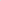 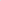 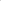 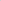 формирование целостной картины мира, расширение кругозора в части изобразительного искусства, творчества;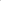 стимуляция познавательного интереса ребёнка - использование предметов, которые окружают малыша каждый день в новом ракурсе — можно рисовать собственной ладошкой, пальчиками, использовать вместо кисточки трубочку от коктейля, колосок или листик берёзы);	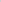 развитие наглядно-образного, и словесно-логического мышления; 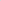 «Художественно-эстетическое развитие»:«Музыка»: использование музыкальных и художественных произведений для обогащения содержания блока «Художественное творчество»» « Чтение художественной литературы»;развитие детского творчества;  приобщение к различным видам искусства«Физическое развитие»преодоление общей моторной неловкости, развитие мелкой моторикиСодержание и результаты всех областей Программы могут быть обогащены и закреплены с использованием средств продуктивной деятельности детей. младшаясредняястаршаяМисочки для гуаши,Плотная бумага разных цветовСалфеткиКистиШтемпельные подушечки из тонкого поролонаПечатки из пробкиПечатки из картофеляМисочки для гуаши,Плотная бумага разных цветовСалфеткиКистиШтемпельные подушечки из тонкого поролонаПечатки из пробкиПечатки из картофеляВосковые мелкиАкварельМисочки для гуаши,Плотная бумага разных цветовСалфеткиКистиШтемпельные подушечки из тонкого поролонаПечатки из пробкиПечатки из картофеляВосковые мелкиАкварельТрафареты из проолифленного картона или полупрозрачной плёнкиТампон из поролона (в середину квадрата кладут шарик из ткани  или поролона и завязывают углы квадрата ниткойПолукартонСвечаШирокая кистьЧёрная тушьЖидкое мылоЗубной порошокПалочки с заточенными концамиПластиковая ложечкаТрубочки (соломинки для напитков)НиткиКусочки пластикаЖёсткая кистьАкварельные мелкиГубкиЦветная двусторонняя бумагаЖурнальная и газетная бумагаКарандаши простые